Metodický pokyn pro žadatele v oblasti publicity komponenta 2.5.3 Národního plánu obnovyverze 1 říjen 2022Příjemce dotace odpovídá za informování veřejnosti o realizaci projektu za finanční spoluúčasti Evropské unie. Každý příjemce dotace musí dodržovat pravidla jednotné publicity stanovené v následujícím textu.Základní povinnosti příjemcůV rámci všech informačních a komunikačních opatření dává příjemce najevo podporu na operaci z NPO tím, že zobrazuje znak EU, odkaz na EU a odkaz na fond (NPO) nebo fondy, z nichž je operace podporována. Tato povinnost bude splněna použitím loga EU. Během provádění investiční operace je příjemce povinen informovat veřejnost o získané podpoře. Veškeré nástroje, které byly použity k naplnění povinné publicity musí být v souladu a tímto manuálem. Příjemce podpory je odpovědný za informování veřejnosti o financování programu Ministerstvem průmyslu a obchodu, které na jeho podporu získalo prostředky z Evropské unie z Fondu Next Generation EU. Nástroje k naplnění povinné publicity musí být jasně označeny informací o spolufinancování projektu z fondu Next Generation EU, a to pomocí těchto prvků: log Next Generation EU, MPO a NPOpovinného sdělení, dalších informací dle konkrétního nástroje. Povinné nástroje publicity:Informace na webu a sociálních sítích – Příjemce podpory zveřejní na svých oficiálních webových stránkách a sociálních sítích (pokud jimi disponuje) loga Next Generation EU, NPO, MPO ČR + povinné sdělení a doplní je stručným popisem projektu včetně uvedení jeho cílů a přínosů. V případě sociálních sítí je tato povinnost splněna uveřejněním postu na jedné sociální síti.V případě operací podporovaných z NPO příjemce zajistí, aby subjekty, které se na operaci podílejí, byly o tomto financování informovány. Každý dokument týkající se provádění operace, jenž je použit pro informování veřejnosti nebo pro cílové skupiny o podpořené operaci nebo její části, včetně jakéhokoliv potvrzení účasti nebo jiného potvrzení, musí obsahovat prohlášení o tom, že operace byla podpořena z NPO. Tato povinnost je zcela splněna tím, že příjemce bude o podpořené operaci referovat následujícím způsobem zobrazením znaku EU spolu s názvem fondu/fondů. Výše uvedený způsob je doporučenou nejjednodušší variantou. V případě ostatních materiálů umístí příjemce Loga Next Generation EU, NPO, MPO ČR + povinné sdělení zároveň na všechny dokumenty a komunikační materiály vztahující se k podpořenému projektu a určené pro širokou veřejnost nebo účastníky projektu. Jedná se například o pozvánky, publikace, inzeráty a články v tištěných a elektronických médiích apod. Všechny tyto povinné prvky jsou sloučeny do tzv. banneru Národního plánu obnovy. Povinné sdělení může být použito i mimo loga libovolně v článku, musí být ovšem zajištěna jeho čitelnost, tedy minimální velikost písma 8 bodů.Užití loga:Každý jednotlivý příjemce podpory musí ve všech komunikačních činnostech dodržovat pravidla jednotné publicity stanovené Evropskou komisí pro práci s prostředky z NPO, dle čl. 34 Nařízení 2021/241. V závislosti na charakteru aktivit musí umožnit viditelné označení spolufinancování prostředků z EU, tzv. Financování v rámci NEXT GENERATION EU (dále „znak EU“). Pokyny pro uvedení jednotných log a loga ke stažení jsou k dispozici na https://ec.europa.eu/regional_policy/en/information/logos_downloadcenter/. Jednotlivá loga jsou ke stažení na těchto odkazech:LOGA NextGenerationEU a Národního plánu obnovy naleznete na tomto odkazu https://www.planobnovycr.cz/dokumentyLOGO Ministerstva průmyslu a obchodu naleznete na tomto odkazu https://www.mpo.cz/cz/rozcestnik/ministerstvo/loga-ke-stazeni/loga-ministerstva-prumyslu-a-obchodu--220428/)Obecná pravidla pro používání loga: Kromě loga nesmí být ke zviditelnění podpory ze strany EU primárně využita žádná jiná vizuální identita ani logo, pokud není poskytovatelem dotace stanoveno jinak. Znak musí zůstat zcela čitelný a samostatný a nelze jej upravit ani překrývat přidáním dalších vizuálních značek nebo textu. Pokud je znak EU zobrazen ve spojení s jiným logem, musí mít znak EU nejméně stejnou velikost (měřeno na výšku nebo šířku) jako největší z těchto dalších použitých log a musí mít obdobné viditelné umístění.  Grafické normy dle pokynů (vizuální manuál) jsou dostupné v .pdf formě (pouze anglicky) na https://ec.europa.eu/regional_policy/en/information/logos_downloadcenter/V celém NPO se u základních opatření v oblasti publicity (např. pamětní desky, billboardy, titulní strany dokumentů, webové stránky operace) kromě obecného loga, tj. znak EU a případně loga NPO ČR nepoužívají loga dalších subjektů (např. dodavatelů, subdodavatelů). Loga se vždy umisťují tak, aby byla zřetelně viditelná. Jejich umístění a velikost musí být úměrné rozměrům použitého materiálu nebo dokumentu.Pokud jsou loga zobrazována na internetových stránkách, musí být vždy v barevném provedení. Ve všech ostatních případech musí být použito barevné provedení kdykoli je to možné. Monochromatickou verzi lze použít pouze v odůvodněných případech. Tento metodický pokyn stanovuje, že za odůvodněný případ použití monochromatického loga lze považovat případy, kdy jsou materiály tištěny na běžných kancelářských tiskárnách a další případy, kdy materiál barevnou variantu neumožňuje, nebo by použití barevné verze log bylo nehospodárné, neekologické či neestetické. Pořízení černobílé kopie barevného originálu se nepovažuje za nedodržení pravidel publicity.Ochranná zóna log: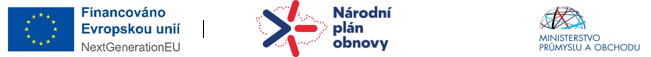 Ochranná zóna definuje minimální prázdnou plochu okolo log. Logo NPO má stejnou výšku jako logo EU a MPO. Logo NPO je vůči těmto logům zarovnáno na střed. Mezi logy je dodržena ochranná zóna ve velikosti 2/3 výšky log. Minimální velikost 12 mmObrázek 1: Logo Evropské komise k NPO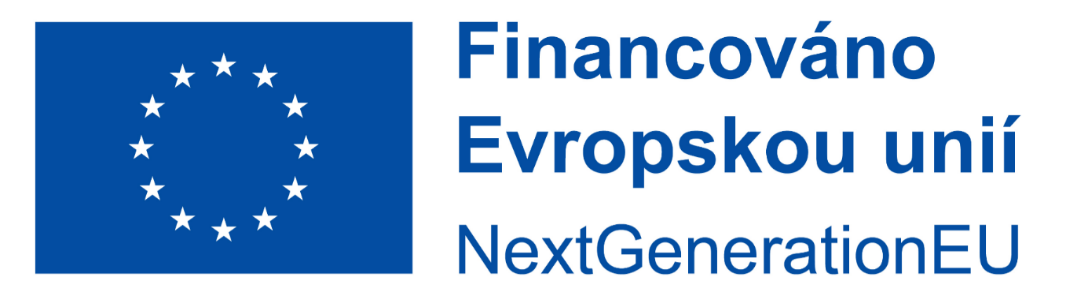 Povinné sdělení:„Tento projekt je financován z prostředků Evropské unie z fondu Next Generation EU.“Je-li text umístěn na formátu A4, je minimální velikost písma 8 bodů. Na větších plochách, jako jsou například plakáty nebo roll-upy, je velikost písma přímo úměrná velikosti plochy.